日期：2019年 03 月 20日敬致	：全国华中董事会/荣誉会员事项	：鸠收2019年度会费/年捐马来西亚国民型华文中学发展理事会自创立以来，得到大家鼎立的支持，在为华教的大前提下，共同为华中尽心尽力。为了推展会务，本会专函奉达，恳请贵校董事会/荣誉会员早日缴交2019年度常年会费/年捐為盼。依据本会章程，会员年度會费如下：以学校董事会为单位的会员，每年会费RM1000荣誉会员（华中退休校长/老师），每年会费RM30支票抬头请志明：MAJLIS PEMBANGUNAN SMJK (CONFORMING) MALAYSIA 或 MPSMJK(CF)M . 请將支票直接存入本会大众银行户口PUBLIC BANK A/C No.3207735109 （新户口），并將有關銀行收据电传至本会秘书电话：0129142186或电邮至秘书处电邮：mpsmjkcfm@gmail.com 谢谢。《维护华教，人人有责。》《发展华中，义不容辞。》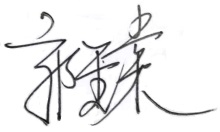 主席：郭金棠 谨启致：马来西亚国民型华文中学发展理事会秘书处2019年度会费/年捐*（回函）（请打√）（銀行收据/Bank In Slip）支票抬头请志明：MAJLIS PEMBANGUNAN SMJK (CONFORMING) MALAYSIA 或 MPSMJK(CF)M . 请將支票直接存入本会大众银行户口PUBLIC BANK A/C No.3207735109 （新户口），并將有關銀行收据电传至本会秘书电话：0129142186或电邮至秘书处电邮：mpsmjkcfm@gmail.com * 已繳交2019年捐的會員請忽略此信息，謝謝！校长/董事长签名						学校/董事会盖章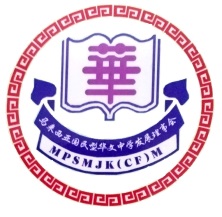 马来西亚国民型华文中学发展理事会MAJLIS PEMBANGUNAN SEKOLAH MENENGAH JENIS KEBANGSAAN (CONFORMING) MALAYSIA- MPSMJK(CF)M, (PPM-004-08-11102011)马来西亚国民型华文中学发展理事会MAJLIS PEMBANGUNAN SEKOLAH MENENGAH JENIS KEBANGSAAN (CONFORMING) MALAYSIA- MPSMJK(CF)M, (PPM-004-08-11102011)Lot 568-8-31, Aras 8, Office Suite, Kompleks Mutiara, Batu 3½, Jalan Ipoh, 51200 Kuala Lumpur.whatsApp: 0129142186email: aa.cf@smjk.edu.my Website: https://mpsmjkcm.weebly.comFacebook:https://www.facebook.com/MPSMJK.Conforming.Malaysia州属：日期：校名：国民型华文中学荣誉会员姓名：兹附上支票为缴2019年度之会费/年捐号码No.银行：以董事会为单位的会员，每年会费/年捐：RM1000荣誉会员会员（华中退休校长/老师），每年会费: RM30汇款日期：志银RM为缴2019年度之会费/年捐